IFSC CLIMBING WORLDCUP 2008MOSCOW, Russia – OCTOBER, 31 - NOVEMBER, 1 - 2BOULDERING + SPEED1. ORGANISATION: Climbing Federation of Russia: 8 Luzhnetskaya Nab., Moscow, 119992, Russia, tel/fax: + 7 495 725 47 04e-mail: info@c-f-r.ruOrganizers: tel: +7 925 772 0461, fax: + 7 495 670 4501/00,e-mail: president@c-f-r.ru , person-in-charge – Bytchkov Dmitri IFSC Delegate – Marco ScolarisChief Routesetter – Percy Bishton President of jury – Francois Leonardon2. PARTICIPATION: Each national federation: 3 male and 3 female competitors for each categoryThe host federation: 6 male and 6 female competitors for each categoryThe first 10 women and men listed on the WR at the registration deadline and thoseplaced first in the latest World Championships and the latest Youth ContinentalChampionships and who fulfill the age requirement in accordance with article 7.1.3,shall have the status of extra-quota competitors and can be registered on top of thequota stated above. Any other supplementary participants need to be approved bythe IFSC according to the rules (7.3.1).IMPORTANT: In order to get Russian visas in time and minimize the prices,Citizens of Austria, Belgium, Bulgaria, Hungary, Germany, Greece, Spain, Italy, Chyprus (except for northern part of island), Latvia, Lithuania, Luxembourg, Malta, the Netherlands, Poland, Portugal, Romania, Slovakia, Slovenia, Finland, France, Czechia, Sweden, Estonia can send data on the visa in the form of the table (see Appendix 1), not applying a copy of the passport. Citizens of other countries please send completed  visa application form (see Appendix 2)  and  copy  of  your  passport valid a minimum 6 months from the moment of departure the Russian Federation, by e-mail.info@c-f-r.ru or by fax: +7 495 670 4501/00 DEADLINE for free Invitation – September, 15th !!! After this date the price shall be charged from 30 to 60 Euro per person!3. TRAVEL DETAILS: by plane: Moscow International Airports: Sheremetevo 2 or Domodedovo. The meeting of teams at the airport and transported to the Hotel. The price is 10-20 Euro per person.As it is possible to reach by train station in Moscow, further to go by the underground.4. APPLICATIONS Please use the online registration http://www.ifsc-climbing.org/egroupware/and copy to:Organizers – info@c-f-r.ru , fax: + 7 495 670 4501/00Deadline for registration: 18.00 GMT Sunday 25 OCTOBER 2008VERY IMPORTANT.  We remind that: 1. Those competitors for whom their belonging Federations have not applied for an International License, will NOT be allowed to compete. 2. Deadlines for registration of competitors reported in the competition information sheets disseminated by the IFSC must be respected by each member federations. 3. Registrations after the deadline are subject to an extra fee.4. Competitors’ registration fees will be charged to the member federation when registered competitors do not attend the concerned event, unless the IFSC has been informed earlier than 4 days prior to the event (considering the 1st day of competition). 5. PRIZES: According to IFSC Standards.6. OFFICIAL FACES:IFSC delegate – Scolaris MarcoChief routesetter – Bishton President of jury – Leonardon.7. ACCOMMODATION:Hotel ***Single room –50 - 60  per person per nightDouble bed room – 40 -70  per person per night.Number from 4 rooms on 5 person from a general bathroom – 45  per person per night.Room reservation is made after an advance payment. The additional information after August, 15thHotel reservation:popoff@jettravel.ruTel +7 916 461 07 08Deadline: not later than September, 15th.Please send the following information: passport data, place of residence, arrival and departure dates.8. COMPETITION VENUE: “Gostinyi dvor”, Ilinka, 4, Moscow9. COMPETITION WALLS: i) Boulders (see the pictures below):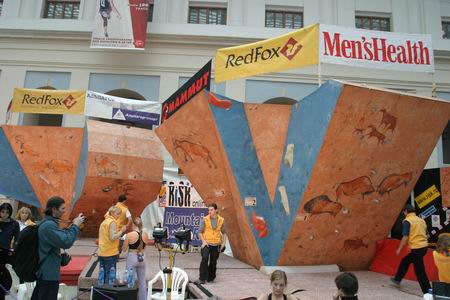 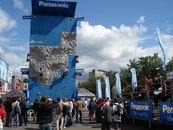 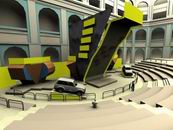 ii) Speed: height 14 m, overhanging 3-4 m.All this constructions will be indoor.10. TECHNICAL MEETING: Thursday, 30th , 18.00 - “Gostinyi dvor”, Ilinka, 4, Moscow11. PROVISIONAL PROGRAMME:Friday, 31th BOULDERINGMale Qualification StartsFemale Qualification StartsSaturday, 1th BOULDERINGSemifinal (Female, Male)Final (Female, Male)Following Awarding Ceremony.            Sunday, 2th SPEED		Qualification Starts (Female, Male)            Final (Female, Male)Awarding Ceremony, Farewell PartyMore info: www.c-f-r.ru IFSC CLIMBING WORLD CUP 2008MOSCOW, Russia – OCTOBER, 31 - NOVEMBER, 1 – 2 Appendix 1Appendix 2Visa application formLast name ____________________ First name 	Federation	Birth date (date/month/year) 	Birth place 	Sex (male/female) 	Profession  	Nationality 	Passport number ___________ issue date ______________ expiry date 	E-mail 	 Date of arrival ______________________date of departure 	PLEASE ATTACH YOUR PASSPORT COPY(The passport must be valid at least 6 month after the last day of the suggested stay in Russia)Due to the complicated visa procedure please submit this form as soon as possible but not later than September, 15st, 2008.Email: info@c-f-r.ru                                  INFORMATION REQUIRED FOR THE VISA INVITATIONfull namedate of birthgendercitizenshippassport numberexpiry datecity of visa applicationContact tel.,fax, e-mailas in passportdate of birthgendercitizenshippassport numberexpiry datecity of visa applicationContact tel.,fax, e-mail